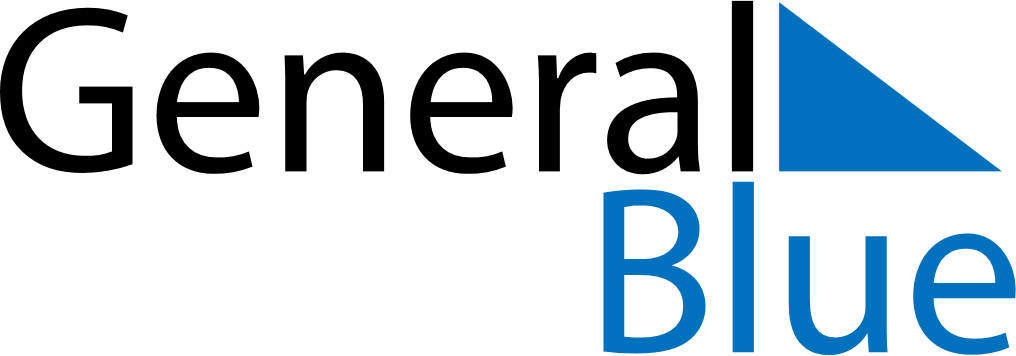 Weekly CalendarOctober 30, 2023 - November 5, 2023Weekly CalendarOctober 30, 2023 - November 5, 2023Weekly CalendarOctober 30, 2023 - November 5, 2023Weekly CalendarOctober 30, 2023 - November 5, 2023Weekly CalendarOctober 30, 2023 - November 5, 2023Weekly CalendarOctober 30, 2023 - November 5, 2023MondayOct 30TuesdayOct 31TuesdayOct 31WednesdayNov 01ThursdayNov 02FridayNov 03SaturdayNov 04SundayNov 056 AM7 AM8 AM9 AM10 AM11 AM12 PM1 PM2 PM3 PM4 PM5 PM6 PM